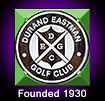  Durand Eastman Golf ClubAway Tournament – Churchville Golf CourseSunday June 30th, 2024 (Not a shotgun)Tournament fee: $30.00Signup Deadline: Thursday June 20th, 2024Tee: White or Gold (19.0+ HI & 70+ age)*If you intend to take a cart, please select the option on the sign-up sheet**Tee times for this event will be starting at 10:00 a.m.*Format: Individual Net Stroke Play Handicap: 90% HandicapUSGA handicap required, or play scratchHandicaps will be calculated by the tournament committee if 5th round is completed and you do not yet have an established USGA handicapHandicaps will be based on the June 23rd, 2023 GHIN updatePayouts: At least 1/3 of Field will be paidTop Low Gross and Top Low Net with equal payout percentages. The remaining payouts will be Low NetCTP on all par 3’sSkins Games:Scratch and Net skins games, (2 tie all tie on all skins games)Tie-Breaker:Back 9, back 6, back 3, then hole by hole starting with 18, then 17, etc. will be used to break all tiesPlayers Points/Trophy: No trophy awarded for this eventPoints awarded to all place winnersFood: Food will be provided after the round at the 9-1/2 shack.Tournament Chairman: Ed Mills (585)208-5631